Para qualquer informação por favor contacte o escritório da nossa paróquia: 732- 254-1800 linha 15 em Português.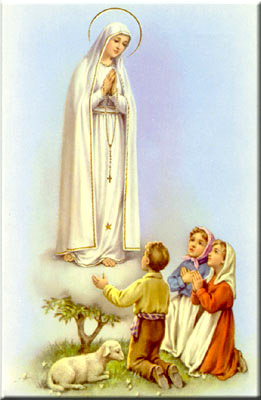 A secretaria Humbelina estará no escritório da paróquia para atender em Português, nas segundas-feiras, quartas-feiras, das 9:00 AM-3:00 PM e sextas-feiras das 9:00AM-2:00PM.INTENÇÕES DE MISSAS DO SÁBADO E DOMINGO DA SEMANA PASSADA Por causa do mau tempo durante o fim-de-semana que passou, não houve Missa em Português. As Intenções dessas Missas foram transferidas para outros dias. A Intenção da Missa do Sábado foi transferida para 24 de Fevereiro e a intenção da Missa do Domingo foi transferida para 24 de Abril. ------------------------------------------------------------------------------PRIMEIRA SEXTA-FEIRA DO MÊS Na sexta-feira dia 5 de Fevereiro e’ a primeira sexta-feira do mês e o grupo do Apostolado Sagrado Coração de Jesus terá o seu encontro antes da Missa as 8:00 PM. A Missa não e’ só para o grupo. Toda a comunidade e’ convidada a participar da Santa Missa. Depois da Missa há adoração do Santíssimo Sacramento. Todos estão convidados!Também haverá Adoração do Santíssimo Sacramento das 3:00 PM – 7:30 PM------------------------------------------------------------------------------ANGARIAÇÃO DE FUNDOS PARA A PARÓQUIA Quem ainda não comprou as rifas de calendários de sorte ‘Lucky Calenders’ ainda estão a tempo de comprar. E’ uma maneira de ajudar nas despesas da paróquia e ao mesmo tempo tem a oportunidade de ganhar algum dinheiro se tiver sorte de ganhar no sorteio. Os sorteios são feitos a cada primeira terça-feira do mês. ----------------------------------------------------------------------------------MUDANÇAS DE ENDEREÇOS Pedimos aos paroquianos que mudam de endereço que façam o favor de contactar o escritório da paróquia para podermos atualizar os vossos registos. Caso contrario, os envelopes de ofertório e toda a correspondência volta para o escritório e isso resulta em novos gastos para a paróquia. Obrigado!Soup & Scripture O Pe. Damião ira’ oferecer uma serie de reflexões sobre a Sagrada Escritura durante seis semanas cada segunda-feira. Sopa será servida também. As reflexões começarão no dia 8 de Fevereiro, 2016 ate’ 14 de Março das 6:45-7:45 da noite no salão da reitoria. Será em Inglês e quem estiver interessado por favor contacte o escritório da paróquia.   --------------------------------------------------------------------------Nossa Despensa de Tempo, Talento, & TesouroFim- de- Semana de 23 e 24 de Janeiro 2016Colecta: $2,061.00 + pelo correio: $1,041.00Colecta total: $3,102.00Natal: total ate’ agora $19, 015.00Muito obrigado a todos pela vossa generosidade e sacrifício! INTENÇÕES DAS MISSAS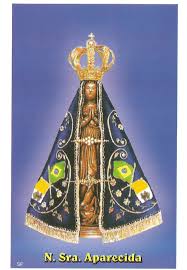 Sábado 30 de Janeiro- Maria Arlinda SilvaDomingo 31 de Janeiro- Maria de Carma Varão da Silva Ribeiro Quarta-feira 03 de Fevereiro- Almas do PurgatórioSábado 06 de Fevereiro- Carolini Gottardi dos AnjosDomingo 07 de Fevereiro- David GomesINTENÇÕES DE MISSASO livro das intenções de Missas em Português já esta’ aberto e ainda temos vagas. Por favor ligue para o escritório para marcar intenções. Só podemos colocar uma intenção por Missa. Somente Missas de 7º dia podem ser rezadas juntamente a outra intenção. Intenções a mais podem ser recomendadas as nossas orações durante a Missa, e serem celebradas noutros dias havendo vaga ou em outros lugares.   O QUE É O PECADO?“O pecado é uma falta contra a razão, a consciência reta; é uma falta ao amor verdadeiro, para com Deus e para com o próximo, por causa de um apego perverso a certos bens”. (CIC §1849) Jesus ensina que a raiz do pecado está no coração do homem:“Com efeito, é do coração que procedem más inclinações, assassinatos, adultérios, prostituições, roubos, falsos testemunhos e difamações. São estas coisas que tornam o homem impuro”. (Mt 15,19-20)O pecado mortal leva o pecador a perder o “estado de graça”, isto é, a “graça santificante”. O Catecismo afirma que:“Se este estado não for recuperado mediante o arrependimento e o perdão de Deus, causa a exclusão do Reino de Cristo e a morte eterna no inferno, já que nossa liberdade tem o poder de fazer opções para sempre, sem regresso”. (§1861)O Catecismo ainda ensina que “o pecado mortal destrói a caridade no coração do homem por uma infração grave da lei de Deus, desvia o homem de Deus, que é seu fim último e bem- aventurança, preferindo um bem inferior”.É bom notar que para haver o pecado mortal é preciso que a pessoa queira deliberadamente, isto é, sabendo e querendo, uma coisa gravemente contrária à lei de Deus e ao fim último do homem.Portanto, para que haja pecado mortal deve haver pleno conhecimento e consentimento; e quem peca deve saber e deve ter consciência do caráter pecaminoso do ato a praticar, e de sua ofensa à Lei de Deus.“É pecado mortal todo pecado que tem como objeto uma matéria grave, e que é cometido com plena consciência e deliberadamente”. (§1857; RP,17)“A matéria grave é precisada pelos dez mandamentos segundo a resposta de Jesus ao jovem rico: ‘Não mates, não cometas adultério, não roubes, não levantes falso testemunho, não defraudes ninguém, honra teu pai e tua mãe’ (Mc 10,19)”. (CIC §1858)O pecado venial acontece quando não se observa a lei moral em matéria leve, ou então quando se desobedece a lei moral em matéria grave, sem perfeito conhecimento ou consentimento (cf. CIC §1862).O pecado contra o Espirito Santo é o daquele que rejeita livremente acolher, pelo arrependimento, a misericórdia de Deus.Qual é então a nossa esperança? Antes de tudo a confissão…”.(Ep. Jo 1,6; CIC §1863)